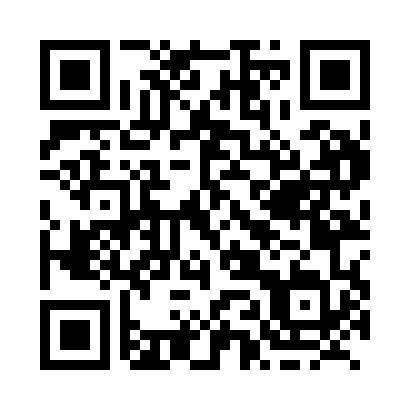 Prayer times for Jaco-Hughes, Quebec, CanadaMon 1 Jul 2024 - Wed 31 Jul 2024High Latitude Method: Angle Based RulePrayer Calculation Method: Islamic Society of North AmericaAsar Calculation Method: HanafiPrayer times provided by https://www.salahtimes.comDateDayFajrSunriseDhuhrAsrMaghribIsha1Mon2:314:3012:336:038:3610:342Tue2:324:3012:336:038:3610:343Wed2:324:3112:336:038:3510:344Thu2:324:3212:336:038:3510:345Fri2:334:3212:346:038:3410:346Sat2:334:3312:346:028:3410:347Sun2:344:3412:346:028:3310:348Mon2:344:3512:346:028:3310:339Tue2:354:3612:346:028:3210:3310Wed2:354:3712:346:018:3210:3311Thu2:364:3812:346:018:3110:3312Fri2:374:3912:356:018:3010:3213Sat2:374:4012:356:008:2910:3214Sun2:384:4112:356:008:2810:3115Mon2:384:4212:356:008:2810:3116Tue2:394:4312:355:598:2710:3117Wed2:394:4412:355:598:2610:3018Thu2:404:4512:355:588:2510:3019Fri2:414:4612:355:588:2410:2920Sat2:424:4812:355:578:2210:2721Sun2:444:4912:355:568:2110:2522Mon2:474:5012:355:568:2010:2323Tue2:494:5112:355:558:1910:2124Wed2:514:5212:355:548:1810:1825Thu2:534:5412:355:548:1710:1626Fri2:564:5512:355:538:1510:1427Sat2:584:5612:355:528:1410:1228Sun3:004:5712:355:518:1310:0929Mon3:024:5912:355:508:1110:0730Tue3:055:0012:355:508:1010:0531Wed3:075:0112:355:498:0810:02